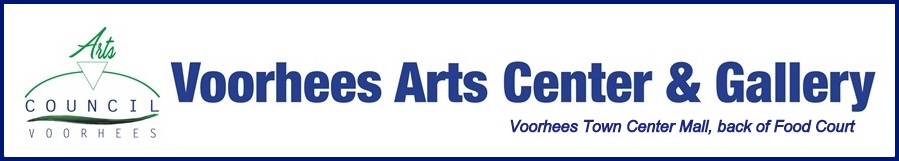 Create Your Own Art Party!You provide the friends, we provide the place, artist and materials (if needed).You pick date, 7pm-9pm. Minimum 5 friends. BYOB.  $25 each.Holiday Special 25% off: $100 gift certificate for group of 5 redeemable in 2019.Great gift idea for the person who has everything.For details contact marianne@marianneleone.com  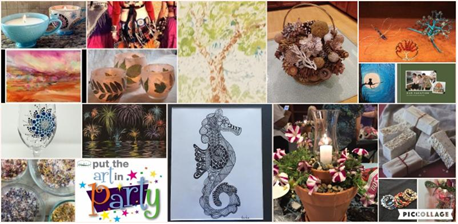 Create Your Own Art Party!You provide the friends, we provide the place, artist and materials (if needed).You pick date, 7pm-9pm. Minimum 5 friends. BYOB.  $25 each.Holiday Special 25% off: $100 gift certificate for group of 5 redeemable in 2019.Great gift idea for the person who has everything.For details contact marianne@marianneleone.com  Create Your Own Art Party!You provide the friends, we provide the place, artist and materials (if needed).You pick date, 7pm-9pm. Minimum 5 friends. BYOB.  $25 each.Holiday Special 25% off: $100 gift certificate for group of 5 redeemable in 2019.Great gift idea for the person who has everything.For details contact marianne@marianneleone.com  Create Your Own Art Party!You provide the friends, we provide the place, artist and materials (if needed).You pick date, 7pm-9pm. Minimum 5 friends. BYOB.  $25 each.Holiday Special 25% off: $100 gift certificate for group of 5 redeemable in 2019.Great gift idea for the person who has everything.For details contact marianne@marianneleone.com  Create Your Own Art Party!You provide the friends, we provide the place, artist and materials (if needed).You pick date, 7pm-9pm. Minimum 5 friends. BYOB.  $25 each.Holiday Special 25% off: $100 gift certificate for group of 5 redeemable in 2019.Great gift idea for the person who has everything.For details contact marianne@marianneleone.com  Create Your Own Art Party!You provide the friends, we provide the place, artist and materials (if needed).You pick date, 7pm-9pm. Minimum 5 friends. BYOB.  $25 each.Holiday Special 25% off: $100 gift certificate for group of 5 redeemable in 2019.Great gift idea for the person who has everything.For details contact marianne@marianneleone.com  We Thank Our Sponsors!We Thank Our Sponsors!We Thank Our Sponsors!We Thank Our Sponsors!We Thank Our Sponsors!We Thank Our Sponsors!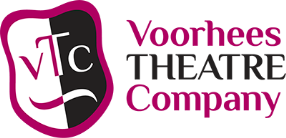 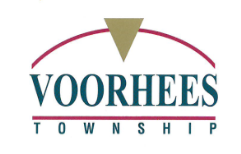 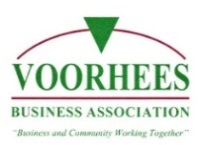 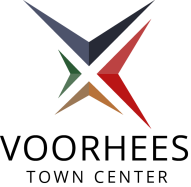 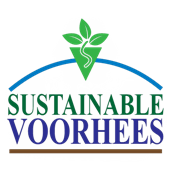 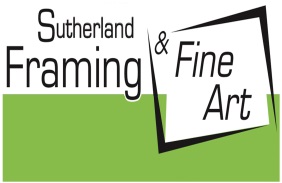 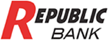 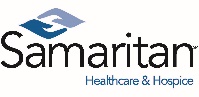 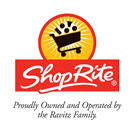 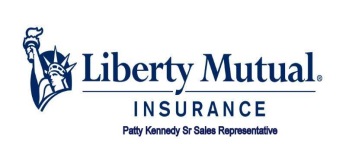 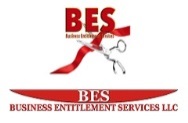 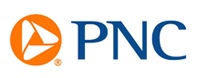 